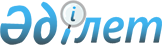 О внесении изменений в приказ Министра национальной экономики Республики Казахстан от 30 декабря 2014 года № 186 "Об утверждении перечня регулируемых услуг (товаров, работ) субъектов естественных монополий"
					
			Утративший силу
			
			
		
					Приказ Министра национальной экономики Республики Казахстан от 21 сентября 2017 года № 333. Зарегистрирован в Министерстве юстиции Республики Казахстан 20 октября 2017 года № 15909. Утратил силу приказом Министра национальной экономики Республики Казахстан от 22 мая 2020 года № 42.
      Сноска. Утратил силу приказом Министра национальной экономики РК от 22.05.2020 № 42 (вводится в действие по истечении десяти календарных дней после дня его первого официального опубликования).
      ПРИКАЗЫВАЮ:
      1. Внести в приказ Министра национальной экономики Республики Казахстан от 30 декабря 2014 года № 186 "Об утверждении перечня регулируемых услуг (товаров, работ) субъектов естественных монополий" (зарегистрирован в Реестре государственной регистрации нормативных правовых актов за № 10469, опубликован 31 марта 2015 года в информационно-правовой системе "Әділет") следующие изменения:
      преамбулу приказа изложить в следующей редакции:
      "В соответствии с пунктом 2 статьи 4 Закона Республики Казахстан от 9 июля 1998 года "О естественных монополиях" ПРИКАЗЫВАЮ:";
      в Перечне регулируемых услуг (товаров, работ) субъектов естественных монополий, утвержденном указанным приказом:
      пункты 2, 3 и 4 изложить в следующей редакции:
      "2. В сфере хранения, транспортировки товарного газа по соединительным, магистральным газопроводам и (или) газораспределительным системам, эксплуатации групповых резервуарных установок, а также транспортировки сырого газа по соединительным газопроводам, за исключением хранения, транспортировки товарного газа в целях транзита через территорию Республики Казахстан и экспорта за пределы Республики Казахстан:
      транспортировка товарного газа по соединительным газопроводам;
      транспортировка товарного газа по магистральным газопроводам;
      транспортировка товарного газа по газораспределительным системам для потребителей Республики Казахстан;
      транспортировка сжиженного газа по газопроводам от групповой резервуарной установки до крана на вводе потребителя;
      хранение товарного газа;
      транспортировка сырого газа по соединительным газопроводам.
      3. В сфере передачи электрической энергии:
      передача электрической энергии.
      4. В сфере производства, передачи, распределения и (или) снабжения тепловой энергией, за исключением тепловой энергии, выработанной с использованием тепла грунта, грунтовых вод, рек, водоемов, сбросной воды промышленных предприятий и электростанций, канализационно-очистных сооружений:
      производство тепловой энергии;
      передача и распределение тепловой энергии;
      снабжение тепловой энергией;
      производство, передача и распределение тепловой энергии;
      производство, передача, распределение и (или) снабжение тепловой энергией."; 
      пункт 7 изложить в следующей редакции:
      "7. В сфере магистральных железнодорожных сетей, за исключением услуг магистральной железнодорожной сети при перевозке грузов в контейнерах, перевозке порожних контейнеров и транзитных перевозках грузов через территорию Республики Казахстан:
      предоставление в пользование магистральной железнодорожной сети, за исключением услуг магистральной железнодорожной сети при перевозке грузов в контейнерах и перевозке порожних контейнеров;
      организация пропуска подвижного состава по магистральной железнодорожной сети, за исключением услуг магистральной железнодорожной сети при перевозке грузов в контейнерах и перевозке порожних контейнеров;
      предоставление в пользование магистральной железнодорожной сети и организация пропуска подвижного состава по ней, за исключением услуг магистральной железнодорожной сети при перевозке грузов в контейнерах и перевозке порожних контейнеров.";
      пункт 10 изложить в следующей редакции:
      "10. В сфере аэронавигации, за исключением аэронавигационного обслуживания международных и транзитных полетов:
      аэронавигационное обслуживание воздушных судов в воздушном пространстве Республики Казахстан, за исключением аэронавигационного обслуживания воздушных судов, осуществляющих международные полеты;
      аэронавигационное обслуживание воздушных судов в районе аэродрома, за исключением аэронавигационного обслуживания воздушных судов, осуществляющих международные полеты.";
      в пункт 11 внесено изменение на государственном языке, текст на русском языке не изменяется.
      2. Комитету по регулированию естественных монополий, защите конкуренции и прав потребителей Министерства национальной экономики Республики Казахстан обеспечить в установленном законодательством Республики Казахстан порядке:
      1) государственную регистрацию настоящего приказа в Министерстве юстиции Республики Казахстан;
      2) в течение десяти календарных дней со дня государственной регистрации настоящего приказа направление его копии в бумажном и электронном виде на казахском и русском языках в Республиканское государственное предприятие на праве хозяйственного ведения "Республиканский центр правовой информации" для официального опубликования и включения в Эталонный контрольный банк нормативных правовых актов Республики Казахстан;
      3) размещение настоящего приказа на интернет-ресурсе Министерства национальной экономики Республики Казахстан;
      4) в течение десяти рабочих дней после государственной регистрации настоящего приказа в Министерстве юстиции Республики Казахстан представление в Юридический департамент Министерства национальной экономики Республики Казахстан сведений об исполнении мероприятий, предусмотренных подпунктами 1), 2) и 3) настоящего пункта.
      3. Контроль за исполнением настоящего приказа возложить на курирующего вице-министра национальной экономики Республики Казахстан.
      4. Настоящий приказ вводится в действие по истечении десяти календарных дней после дня его первого официального опубликования.
      "СОГЛАСОВАН"
Заместитель Премьер-Министра
Республики Казахстан –
Министр сельского хозяйства
Республики Казахстан
______________А. Мырзахметов
      от 5 ноября 2017 года
      "СОГЛАСОВАН"
Министр по инвестициям и
развитию Республики Казахстан
________________Ж. Қасымбек
от 5 ноября 2017 года
      "СОГЛАСОВАН"
Министр энергетики
Республики Казахстан
_____________К. Бозумбаев
от 3 ноября 2017 года
					© 2012. РГП на ПХВ «Институт законодательства и правовой информации Республики Казахстан» Министерства юстиции Республики Казахстан
				
      Министр
национальной экономики
Республики Казахстан

Т. Сулейменов
